ISTITUTO COMPRENSIVO VILLA LINA RITIROSCUOLA SECONDARIA DI PRIMO G.“...............................”RELAZIONE FINALEANNO SCOLASTICO ………………………                     CLASSE ………... INSEGNANTE: ..........................................................MATERIA: ……………………………………………….1 ) ANALISI DELLA SITUAZIONE FINALE DELLA CLASSE- evoluzione della classe (cambiamenti nella struttura del gruppo. caratteristiche che hanno connotano la classe, ... - comportamenti abituali (assiduità/non assiduità della frequenza, puntualità, rispetto dei regolamenti, ordine e pertinenza degli interventi durante le lezioni, ... ) - atteggiamenti verso il lavoro scolastico (puntualità nelle consegne, qualità della partecipazione alle attività scolastiche, risposta alle indicazioni metodologiche, ... ) - modalità relazionali (rapporti interpersonali, rispetto degli altri, disponibilità alla collaborazione, atteggiamenti di solidarietà, ... )  - capacità degli alunni di gestire il lavoro scolastico autonomamente e perseverare nel proseguimento degli obiettivi 2) OBIETTIVI RAGGIUNTI In riferimento alla programmazione iniziale, gli obiettivi fissati si sono dimostrati aderenti /non aderenti /aderenti solo in parte alla situazione iniziale della classe, parzialmente raggiunti / sufficientemente raggiunti / completamente raggiunti ed effettivamente verificabili ai fini della valutazione. 3) OBIETTIVI MINIMIATTIVITA’ DIDATTICHELe attività didattiche programmate per l’anno scolastico sono state svolte integralmente, secondo la scansione prevista.SCELTE DIDATTICHE E METODOLOCHE Indicare i percorsi scelti,le strategie adottate, strategie messe in atto per gestire la disomogeneità della classe, per coinvolgere gli alunni in termini di interesse e attenzione, i processi di apprendimento e gli eventuali impedimenti, che hanno portato al raggiungimento o meno degli obiettivi: Scelte didattiche e metodologie privilegiate con cui gli alunni sono stati guidati ad imparare (lettura guidata, lettura selettiva, schematizzazione, attività di recupero curricolari e/o extracurricolari, ecc ... ) INTERVENTI EDUCATIVIOfferte di occasione per favorire il confronto di ideeGuida alla riflessione sul proprio comportamentoGuida alla riflessione sulle proprie potenzialità ed attitudiniRafforzamento delle motivazioni alle attività scolasticheInvito al rispetto di sé, degli altri e dell’ambienteOfferta di situazioni gratificantiSTRUMENTI DIDATTICIlibri di testotesti di consultazione    aula informatica strumenti multimediali LIMCRITERI DI MISURAZIONE DELLA VERIFICAlivello di partenzapartecipazionecompetenze raggiunteevoluzione del processo di apprendimentometodo di lavoroimpegno e applicazioneSTRUMENTI DI VERIFICAtest di profitto   (vero / falso, a scelta multipla, a integrazione/completamento, a risposta aperta)prove intuitive	interrogazioni ed eserciziconversazionirelazioniprove scritteesercitazioni individuali e di gruppoRAPPORTO SCUOLA-FAMIGLIAE’ stato regolare per la maggior parte degli alunni e la trasmissione della valutazione alle famiglie è avvenuta attraverso: colloqui individualicolloqui generalicomunicazioni sul diarioMessina, li __/__/____.DocenteIstituto Comprensivo "Villa Lina - Ritiro - " Scuola ad indirizzo musicaleScuola dell’Infanzia – Scuola Primaria – Scuola Secondaria di 1°gradoVia Sila 29 – 98121 - MESSINA Tel.-Fax : 090.363578  Tel. 090.362387Cod. Mecc. MEIC871006 - C.F. 97093380836 – meic871006@istruzione.it -  www.icvillalinaritiro.gov.it NUCLEI 
FONDANTICONTENUTIATTIVITA’   ATTRAVERSOSvolgimento delle lezioniLezioni frontaliDiscussione per coinvolgere e motivareLavoro di gruppoMetodo “problem solving”Cooperative learningOrganizzazione dell’insegnamentoAdattamento di tempi e metodiAttenzione alle difficoltàEsercitazioni guidate e differenziate a livello crescente di difficoltàOrganizzazione del recuperoControllo della comprensioneGradualità degli esercizi Sollecitazione degli interventi e degli interessiSemplificazione degli obiettiviProve e attività differenziate e semplificate su obiettivi minimiEsercizi guidatiSchede strutturateOrganizzazione del consolidamento/potenziamentoAttività di ricerca/approfondimento individuale e di gruppo, con affidamento di ruoli di tutoringProve e attività differenziate a livello crescente di difficoltà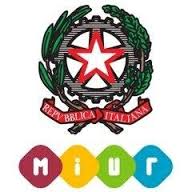 